Nom, Prénom							Note : ……… / 20N° étudiantLangueMASTER 1 ou 2RELATIONS INTERNATIONALES2020-2021(Image éventuellement)Titre du rapport de stageSous-titreNom et adresse de l’organisme d’accueil(M./Mme/) NOM, Prénom du responsable de stageFonction préciseStage effectué du JJ/MM/AA au JJ/MM/AA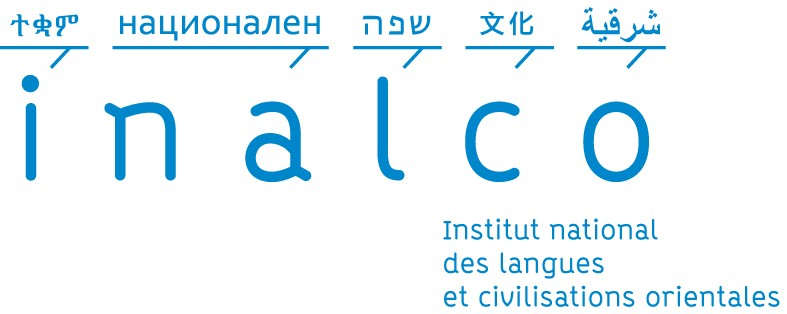 